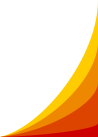 Ленинградский областной центр поддержки предпринимательства10.09.2018 Прием документов на субсидии для возмещения затрат по уплате процентов по кредитам открыт до 18 сентябряКомитет по развитию малого, среднего бизнеса и потребительского рынка Ленинградской области   объявляет о проведении конкурсного отбора среди субъектов малого и среднего предпринимательства Ленинградской области на получение субсидий для возмещения затрат, связанных
с уплатой процентов по кредитным договорам, заключенных с российскими кредитными организациями.Порядок предоставления субсидий утвержден постановлением Правительства Ленинградской области от 03 июня 2015 года № 194. В документе обозначены условия и порядок  предоставления субсидий, проведения конкурсного отбора среди предпринимателей. Прием заявок на участие в конкурсном отборе осуществляется по адресу: г. Санкт-Петербург, ул. Смольного, д. 3, комн. 3-170.Проход в здание возможен только по заранее заказанному пропуску при наличии документа, удостоверяющего личность. Заказать пропуск можно по телефону 8 (812) 576-64-06. Заседание конкурсной комиссии по проведению конкурсного отбора состоится 21 сентября 2018 года в 10-00 по адресу: г. Санкт-Петербург, ул. Смольного, д. 3, комн. 2-164.На заседании будут рассмотрены конкурсные заявки, представленные субъектами малого и среднего предпринимательства в срок не позднее
18 сентября 2018 года согласно регистрации в журнале конкурсных заявок.Справки по телефону 28-879 (Фонд поддержки малого бизнеса Кировского района Ленинградской области, г. Кировск, ул. Краснофлотская д.20, 3 этаж) 